NAVODILA ZA DELO PRI POUKU ANGLEŠČINE V 2. RAZREDU (28. 5. 2020)FOOD GAMES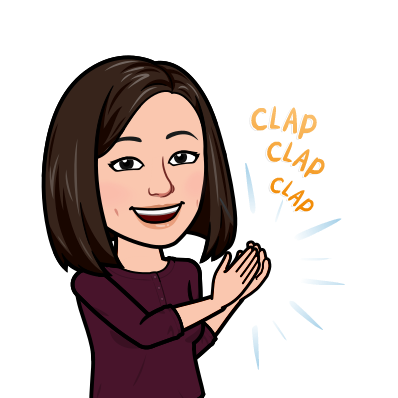 Dragi drugošolec, v ponedeljek si igral kviz Kahoot. Če pa ga še nisi, imaš še vedno nekaj dni časa. Vsi, ki ste že igrali, ste dosegli krasne rezultate, kar pomeni, da veliko znate! Bravo! Lep pozdravučiteljica Vesna